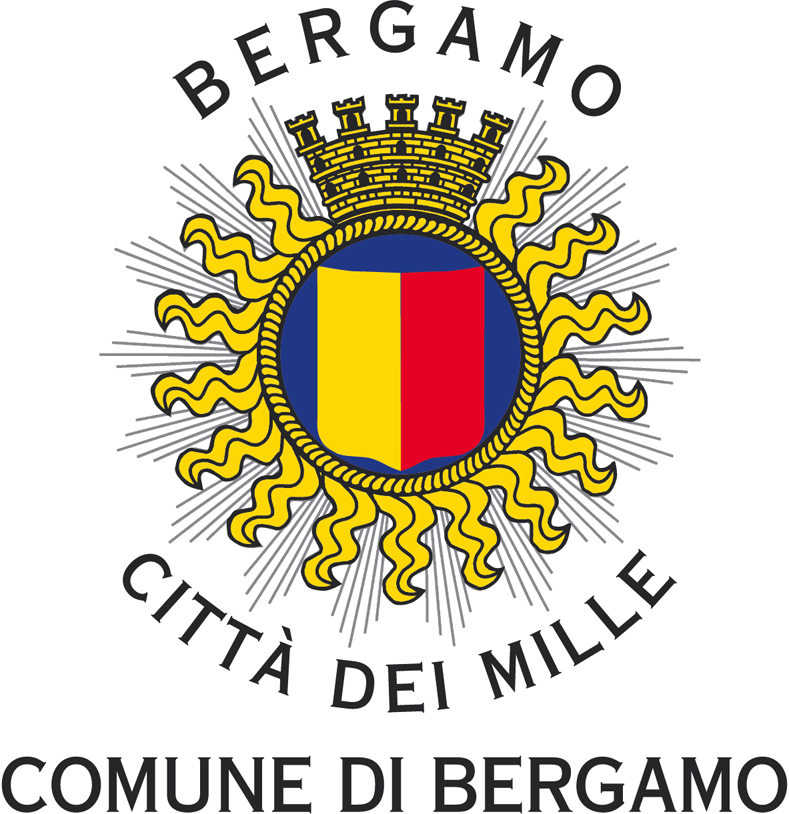 DIREZIONE PIANIFICAZIONE STRATEGICA E ORGANIZZAZIONEPIANIFICAZIONE E CONTROLLO STRATEGICO E MANAGEMENT DEI PROGETTI EUROPEIN.                  Reg DetN.                  Reg Dir.Fascicolo II.7/F0022-19OGGETTO: Approvazione di un Avviso Pubblico finalizzato a raccogliere le manifestazioni di interesse di coloro che sono interessati a partecipare alla selezione dei “vicini solidali” del co-housing del progetto europeo CAPACITyES. Codice Progetto UIA 04-230. CUP H19E19001070006. Atto non comportante spesa. LA RESPONSABILE DEL SERVIZIODott.ssa Manuela ArmatiPremesso che:il 31 gennaio 2019 il Comune di Bergamo ha presentato – in qualità di capofila - una proposta progettuale a valere sulla quarta Call del programma europeo UIA (Urban Innovative Action) dal titolo CAPACITyES (Children Against Poverty Awake the CITy Education System) volta a contrastare la povertà urbana considerata sotto tre aspetti principali: deprivazione abitativa, povertà educativa infantile e segregazione spaziale;il 1 agosto 2019 il Comune di Bergamo ha ricevuto comunicazione che il progetto CAPACITyES è stato ammesso a finanziamento, con un co-finanziamento della Commissione Europea pari a € 4.800.000,00 ed in data 6 agosto 2019 la Commissione Europea ha dato comunicazione ufficiale dei progetti vincitori tramite comunicato stampa;tra gli impegni assunti dal Comune di Bergamo, nell’ambito del progetto CAPACITyES, vi è la ristrutturazione dell’immobile sito in via Borgo Palazzo n. 130, con la finalità di sperimentare una soluzione abitativa di co-housing temporaneo per 12 nuclei familiari, che presentano difficoltà ad accedere e/o restare sul mercato abitativo privato e per 1 o 2 famiglie aventi il ruolo di vicini solidali.Considerato che:la coabitazione delle suddette famiglie, selezionate nell’ambito del progetto, prevede la condivisione di alcuni spazi e servizi all’interno di un percorso volto al rafforzamento dell’autonomia dei beneficiari, con il supporto del personale educativo individuato dai partner di progetto; il progetto prevede la realizzazione di un’esperienza di abitare condiviso che sia in grado di coinvolgere attivamente le famiglie del co-housing, grazie anche alle attività organizzate dai “vicini solidali”; i “vicini solidali” avranno il compito di: supportare l’équipe di progetto nel facilitare i rapporti di buon vicinato tra le famiglie in coabitazione, contribuire alla gestione dell’immobile, mantenere vivi gli spazi comuni della struttura, realizzando attività destinate alla socializzazione e al tempo libero, con una dimensione a scala condominiale e di quartiere;la scelta delle famiglie con il ruolo di “vicini solidali” avverrà tramite selezione pubblica coordinata dal Comune di Bergamo, in collaborazione con i partner di progetto interessati. Dato atto che:in applicazione dei principi di pubblicità, trasparenza e imparzialità e in ottemperanza alle Direttive UE, si ritiene opportunoo avviare un’apposita procedura di manifestazione d’interesse per la raccolta di candidature da parte di soggetti interessati a partecipare al progetto CAPACITyES, in qualità di “vicini solidali”.  è importante individuare candidati che meglio interpretino lo spirito del progetto affinché possano essere coinvolti nelle fasi di realizzazione e gestione della struttura di co-housing.Ritenuto:di fissare la scadenza della presentazione di candidature alla manifestazione di interesse per la selezione dei “vicini solidali” del progetto CAPACITyES in 15 giorni dalla data di pubblicazione sul sito istituzionale del Comune dell’Avviso allegato;di approvare l’Avviso Pubblico (Allegato1) finalizzato a ricevere le manifestazioni di interesse, per la ricerca e la selezione di “vicini solidali” del co-housing del progetto CAPACITyES, sito in via Borgo Palazzo n. 130;che l’Avviso, utile al fine di individuare candidature che possano apportare valore aggiunto il proprio contributo, secondo i criteri e le forme stabilite dallo stesso, non è vincolante per l’Ente. Visti:il D. L.vo n. 267/2000;l’art. 147 bis del decreto legislativo 18 agosto 2000, n. 267 e l’art. 15 del vigente regolamento comunale sui controlli interni e dato atto che la sottoscrizione del presente provvedimento equivale al rilascio del parere favorevole di regolarità tecnica attestante la regolarità e la correttezza dell’azione amministrativa;PROPONEquanto previsto nel sottoriportato schema di determinazione.Bergamo, 1 aprile 2020LA RESPONSABILE           									Dott.ssa Manuela Armati_____________________========================================================IL DIRETTORE GENERALEDott. Michele BertolaVista la proposta del responsabile dell’ufficio progettazione europea e ritenutala accoglibile;Visto l’art. 147 bis del decreto legislativo 18 agosto 2000 n. 267 e l’art.15 del vigente regolamento comunale sui controlli interni e dato atto che la sottoscrizione del presente provvedimento equivale al rilascio del parere favorevole di regolarità tecnica attestante la regolarità e la correttezza dell’azione amministrativa.Rispetto al proprio ruolo nella assunzione della determinazione di cui all’oggetto e ai sensi dell’art. 6 bis della legge 241/90, come introdotto dalla legge 190/2012 e dell’art. 6 del D.p.R. 62/2013, di aver esperito gli accertamenti del caso da cui non è emersa la sussistenza di situazioni di conflitto di interessi con interessi personali, del coniuge, di conviventi, di parenti e affini entro il secondo grado.DETERMINAdi approvare l’Avviso Pubblico (Allegato 1) finalizzato a ricevere manifestazioni di interesse, per la ricerca e la selezione di “vicini solidali” del co-housing del progetto CAPACITyES, sito in via Borgo Palazzo n. 130;di fissare la scadenza della presentazione di candidature alla manifestazione di interesse per la selezione dei “vicini solidali” del progetto CAPACITyES in 15 giorni dalla data di pubblicazione sul sito istituzionale del Comune;di dare atto che il presente provvedimento non comporta impegno di spesa né maggiore entrata;di nominare quale responsabile del procedimento ai sensi dell’art. 5 della legge 241/90, la dott.ssa Manuela Armati;di dare atto che il presente provvedimento sarà pubblicato sul sito internet del Comune, nella sezione “Amministrazione trasparente”, ai sensi del decreto legislativo 14 marzo 2013 n. 33 avente per oggetto il riordino della disciplina riguardante gli obblighi di pubblicità, trasparenza e diffusione di informazioni da parte delle pubbliche amministrazioni.Bergamo, 1 aprile 2020 Allegati: Avviso pubblico (Allegato 1);															      				                                                                 IL DIRETTORE GENERALE                                                                                                                           Dott. Michele Bertola*___________________________*Firma autografa sostituita a mezzo stampa secondo le disposizioni di cui all’art. 3 del decreto legislativo 12 dicembre 1993, n. 39. Il documento informatico da cui è tratta la presente copia è conservato nel sistema documentale del Comune di Bergamo ed è stato firmato digitalmente, in conformità alle disposizioni del codice dell’amministrazione digitale (artt. 21 e 71 del decreto legislativo 7 marzo 2005, n. 82).  